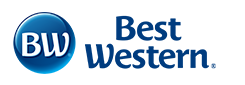       Reservation formNAME:  ……………………………………………     SURNAME: ……………………………………………….…AFFILIATION:………………………………………………………………..……………………………………………CELLULAR PHONE NUMBER:E-MAIL:single room    					            double/twin roomtriple room(*) Special needs: (*) In case of multiple occupancy you can indicate the name of the other occupants:  your  recommendation will be granted if possible-Besides conference attendance the packages include the following services:The accommodation chosen, breakfast included, check in Sunday April 5th check out Wednesday April 8th*Lunch from Monday to Wednesday (included) Dinner from Sunday to Tuesday (Social dinner included)Coffee breaks   Single   room  € 465,00 Double room € 375,00Triple    room € 370,00 The costs above are per person.Tourist tax (to be paid onsite) € 4,00 per person, per night.The cost of the parking/garage place is € 20,00 per car, per night. In order to confirm definitively the reservation, we kindly ask you to ask you to write down in the fields below the complete details (number and expiry date) of a credit card. Please note that your credit card will be pre-authorized upon arrival as a guarantee. Expiry date:	______ /________		Reservation can be cancelled by March 15th without any penalty; for later cancellations or in case of no show, the entire cost of your booking will be debited.For all the information concerning the CSI2020, please refer to the organization of the conference. Please send this reservation form to both following addresses: info@reginaelena.itcsi2020@fisica.unige.it* Should your stay differ from the one envisaged in the packages, please contact the hotel directly to get a tailored offer.